Administration Policy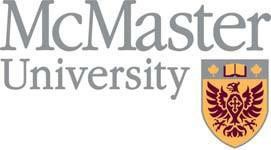 SCOPEThis Policy applies to billing and accounts receivable of the University (including research) except for fees and miscellaneous charges associated with students. Internal billings are not covered by this policy, as they are handled by Journal Entry and addressed in that policy. https://financial- affairs.mcmaster.ca/app/uploads/2018/07/Accounts-Receivable-and-Billing-Non-Student_MacBill_april- 2018.pdf POLICY OBJECTIVESThe objectives of this policy are:To document policies by which credit is extended to customers of the university;To manage the extension of credit within the various departments of the universityTo outline the policy for invoicing, revenue recognition, and balancingTo outline the responsibilities for collection of accounts receivableTo document the responsibilities for uncollectible accountsEXTENDING CREDITThe decision for extending credit to customers of the University lies with the Faculty and/or support unit. It is important that billing areas be aware that there is a cost related to this decision as well as risks and ways of minimizing each.University policies when extending credit are as follows:Grant credit only to customers who have established their credit worthiness (as outlined below)Obtain a signed agreement, i.e. work/purchase order, from the customer prior to providing goods or services. Through this practice, misunderstandings about the nature and cost of the service can be avoided. Such misunderstandings are frequently the cause of collection problems;Issue invoices promptly upon delivery of service;Issue instalment invoices over the year, preferably with an advance at the beginning of the period. This is most appropriate in the case of expense recoveries, e.g. recoveries of a portion of salaries;Actively pursue collection of accounts receivable if the account is not paid within the terms of payment specified on the invoice.Evaluating credit worthinessCredit worthy customers have one or more of the following characteristics:high profile entities with well established business reputations;entities with whom the department has had successful previous dealings; andgovernment agencies.An investigation of the credit status should be undertaken if there is any doubt about a potential customer’s credit worthiness. Normally this includes obtaining two business references, assessing such factors as the current state of the economy and, perhaps, contacting the prospective customer’s bank.The Senior Manager, Accounts Receivable is available to assist in this matter.SETTING UP BILLING UNITS AND ISSUING INVOICESFaculties and/or support units must use MacBill (the University’s Peoplesoft (Mosaic) billing and accounts receivable system).i Each faculty and/or support unit will be assigned to an individual AR Business Unit in the Mosaic system . once the request has been approved the Finance System Support team will set up the new AR Billing Unit.Each user in the Billing Unit mustApply for access using the Peoplesoft Financial Access Request Form and receive approval from their supervisor,Complete training module(s) ,andFollow the guidelines included in this policy and the directions for issuing invoices in the manuals and procedures in MosaicIf faculties and/or support units issue less than 50 invoices per year, the unit will be referred to as a ‘Billing Affiliate’. Billing Affiliates will use the fillable invoice request forms on Mosaic and the AR office or the Faculty of Health Sciences Finance Office will manage the billing and follow up on the unit’s behalf.REVENUE RECOGNITION, MONTHLY REPORTS AND BALANCINGFaculties and /or support units’ chartfields will be credited with the revenue when the invoice is issued through the Billing and AR Mosaic system,Research projects will be credited with the revenue when the invoice is issued, and any year enddeferrals of revenue (for GAAP purposes) will be made by Financial Services as part of the year end processesEach unit must run the AR Aging report for its AR Business Unit on a monthly basis, balance it to the associated General Ledger chartfields, and review it for accuracy and follow up with Accounts Receivable department if there are any errors or delinquent accountsMonthly balancing of the total AR sub ledger for all Business Units to the General ledger is the responsibility of the AR department.COLLECTION OF ACCOUNTS RECEIVABLEPayments can be made by EFT, on line banking, cheque, wire, or credit card. Credit cards are only accepted at the discretion of the billing unit through the MacBill payment processing webpage. Invoices will direct customers to forward cheques directly to the Accounts Receivable Office.Collection of accounts receivable is the ultimate responsibility of the faculty and/or support billing unit or research project providing the goods or services, with support from the Accounts Receivable Office. Each Billing Unit will be responsible for issuing Late Notices when the account becomes overdue. Interest will becharged at 1.5% per month in accordance with the university’s Guidelines for Charging Interest & Fees on Non Student Accounts Receivable (MacBill) https://financial-affairs.mcmaster.ca/app/uploads/2018/11/Guideline-for-charging-interest-on-non-student-Accounts-Receivable.pdf  .If a customer contests a charge, the appropriate Director. PI or Chair will be responsible for resolving the contested item.UNCOLLECTABLE ACCOUNTSIn the absence of legitimate disputes, credit privileges will be withdrawn where customers have not responded to the collection notices to discharge outstanding debts.Uncollected accounts receivable balances will be charged back to the initiating faculty and/or support unit after all internal means of collection have been exhausted. This action will be initiated by the Manager, Accounts Receivable, after consultation with the department involved. Chargebacks will occur annually typically in March.  At year end an entry for provision for bad debt will be created for accounts receivable invoices which appear to be uncollectable.  The entry is Debit Bad Debt Expense and Credit Allowance for Doubtful Accounts reducing the balance on the Financial Statements.  The entry is reversed in the next fiscal period.  The MacBill module has a function to write off Bad Debt.  The MacBill automatic entry is Debit Bad Debt Expense and Credit Accounts Receivable.Generally, uncollectible accounts will be forwarded through the Senior Manager, Accounts Receivable, to the university’s external collection agency for further collection, including legal action, if necessary. Consultation with the Office of Legal Services may be undertaken. Any amounts collected will be returned to the department, net of service fees charged by the collection agency.i In certain situations, where the university’s billing and accounts receivable system is not suited to the nature of the Faculty or support units’ business, a request for an exception can be made to the university’s Enterprise Administrative Technology Committee. Request for exceptions must include documentation that explains how the alternative system/process will ensure consistency with the objectives outlined at the top of this policy, and why the university’s MacBill system is not suitable. (eg. Billing function is integrated with building rental system or nuclear reactor sales system.) Chair of Committee will provide written rationale for committee’s decision if requested.Complete Policy Title:Accounts Receivable and Billing (Non Student)- MacBillPolicy Number (if applicable):Approved by:AVP (Administration) and CFODate of Most Recent Approval: June 2023Date of Original Approval(s): August 2019Supersedes/Amends Policy dated:Responsible Executive:AVP (Administration) and CFOEnquiries:macpay@mcmaster.caDISCLAIMER:	If there is a Discrepancy between this electronic policy and the written copy held by the policy owner, the written copy prevailsDISCLAIMER:	If there is a Discrepancy between this electronic policy and the written copy held by the policy owner, the written copy prevails